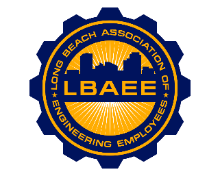 LONG BEACH ASSOCIATION OF ENGINEERING EMPLOYEES BOARD MEETING AGENDALocation: Zoom MeetingMay 19th, 202112:00-1:15 PMCall to OrderApproval of MinutesWelcome & Introduction of New Board MembersTreasurer’s ReportDisability Insurance Deductions-JoseCommittee Reports
Member Relations – TBDGrievances – TBDHealth Insurance Advisory (HIAC) – No Action NeededDeferred Compensation Advisory Committee (DCAC) – No Action NeededNew Business
Vote to release of Jacob Banfield from the Executive Assistant Board PositionAssignment of Duties to DirectorsPolitical Action Committee (PAC) – No Updates
Continuing Business
PERB Charge Update – JeffElection Schedule – JasonEnvironment Planning Specialist salary survey – JorgePublic mural update – JasonT-shirts – Juan
Round TableClose Session
Adjournment